LH-KO IKASLEAK ETXERA BAKARRIK JOATEKO BAIMENA

AUTORIZACIÓN PARA QUE EL ALUMNADO DE PRIMARIA ACUDA SOLO A SU DOMICILIO.
PARA EL ALUMNADO DE PRIMARIA

Gurasoen edo tutorearen datuak (bananduta edo dibortziatuta egonez gero, guraso biek sinatu behar dute.

Datos de la madre/padre o tutor legal (en caso de separación/divorcio deberán firmar ambos progenitores)

NAN /DNI:


Seme-alabaren Izen abizenak/ Nombre y apellidos del hijo hija



Ikasturtea / Curso escolar: 2023-2024	Maila / Nivel:Baimena ematen dut ikasturte honetan nire semea/alaba eskola-egunaren amaieran zein bazkal orduan eskolatik bakarrik irten dadin, eta erabaki hori gure ardurapean geratzen da.

AUTORIZO a que mi hijo/a durante este curso al final de la jornada escolar o al mediodía salga  sólo/sola de la escuela, quedando bajo nuestra responsabilidad esta decisión.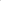 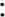 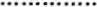 Gernika Lumon, ………………..ko…………………………………ren…………………..(e)anEn Gernika-Lumo, a. de 202…..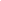 Sinadurak/ Firmas	
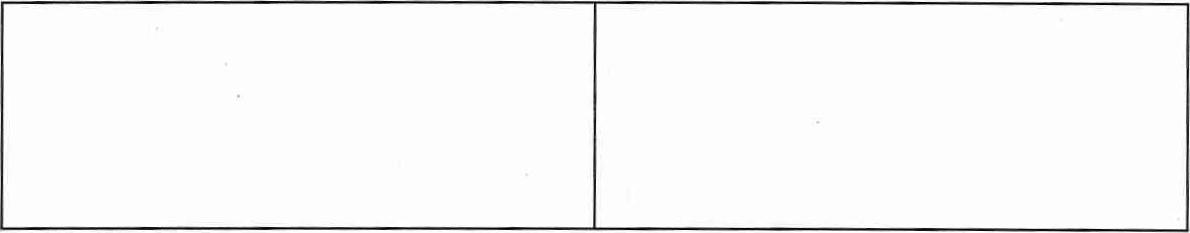 